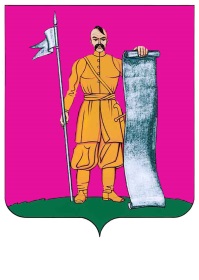 АДМИНИСТРАЦИЯ СТАРОЩЕРБИНОВСКОГО СЕЛЬСКОГО ПОСЕЛЕНИЯ ЩЕРБИНОВСКОГО РАЙОНАПОСТАНОВЛЕНИЕот 04.06.2018                                                                                                   № 136ст-ца СтарощербиновскаяО проведении соревнований, посвящённых празднованию Дня России на призыглавы Старощербиновского сельскогопоселения Щербиновского района	Во исполнение постановления администрации Старощербиновского сельского поселения Щербиновского района от 22 января 2018 года № 13 «Об утверждении календарного плана физкультурно-оздоровительных и спортивных мероприятий Старощербиновского сельского поселения Щербиновского района на 2018 год», с целью проведения соревнований, посвящённых празднованию Дня России на призы главы Старощербиновского сельского поселения Щербиновского района  п о с т а н о в л я е т:1. Организационно-правовому отделу администрации Старощербиновского сельского поселения Щербиновского района (Голиченко) организовать проведение соревнований, посвящённых празднованию Дня России на призы главы Старощербиновского сельского поселения Щербиновского района 11 и 12 июня 2018 года в станице Старощербиновской.2.	Утвердить положение «О проведении соревнований, посвящённых празднованию Дня России на призы главы Старощербиновского сельского поселения Щербиновского района».3. Муниципальному казенному учреждению муниципального образования Щербиновский район «Централизованная межотраслевая бухгалтерия» (Привалова) произвести выплату денежных средств согласно утвержденных смет.	4. Общему отделу администрации Старощербиновского сельского поселения Щербиновского района (Шилова) разместить настоящее постановление в информационно-телекоммуникационной сети «Интернет» на официальном сайте администрации Старощербиновского сельского поселения Щербиновского района (http://starscherb.ru) в меню сайта «Спортивная жизнь сельского поселения», «Спортивные мероприятия».5. Контроль за выполнением настоящего постановления оставляю за собой.6. Постановление вступает в силу со дня его подписания.ГлаваСтарощербиновского сельского поселения Щербиновского района                                                                      В.Г. ПодолянкоПоложение«О проведении соревнований, посвящённых празднованиюДня России на призы главы Старощербиновского сельского поселения Щербиновского района»Цели и задачиСоревнования, посвящённые празднованию Дня России на призы главы Старощербиновского сельского поселения Щербиновского района проводятся с целью укрепления здоровья и создания условий для активных занятий физической культурой и спортом молодёжи.Главными задачами соревнований турнира являются:пропаганда физической культуры и спорта;привлечение широких слоев населения к систематическим занятиям физической культурой и спортом;формирование здорового образа жизни, физической и нравственной закалки молодежи.Организаторы мероприятияОбщее руководство по подготовке и проведению соревнований осуществляет инструктор по физической культуре и спорту организационно-правового отдела администрации Старощербиновского сельского поселения Щербиновского района.Непосредственное проведение соревнований возлагается на главную судейскую коллегию.Участники соревнованийВ соревнованиях принимают участие все желающие жители Старощербиновского сельского поселения Щербиновского района, а также других сельских поселений Щербиновского района.4. Программа соревнований5. Определение победителей	Личное первенство определяется в соответствии с действующими правилами соревнований. 6. Награждение	Участники занявшие 1-3 места в соревнованиях награждаются денежными призами и грамотами. 7. Обеспечение безопасности участников и зрителей Соревнования проводятся в спортивных сооружениях, отвечающим требованиям соответствующих нормативных правовых актов, действующих на территории Российской Федерации и направленных на обеспечение общественного порядка и безопасности участников и зрителей, а так же эвакуации, рекомендаций по обеспечению безопасности и профилактике травматизма, правил соревнований. 	8. Условия финансирования	Награждение призёров соревнований денежными призами и спортивными грамотами производится за счет средств бюджета Старощербиновского сельского поселения Щербиновского района, согласно утвержденным сметам.Начальник организационно-правового отдела администрацииСтарощербиновского сельского поселенияЩербиновского района	                                                                     А.Г. ГоличенкоПРИЛОЖЕНИЕ УТВЕРЖДЕНОпостановлением администрации  Старощербиновского сельского поселения Щербиновского районаот 04.06.2018 № 136№Наименование мероприятияМесто проведенияДата и времяпроведенияОтветственный1соревнования по шашкамСпортивно оздоровительный комплекс сельскохозяйственного производственногокооператива (колхоза)«Знамя Ленина»11.06.201810.00К.А. Губенко2соревнования по шахматамВоздухоопорный универсальныйспортивный комплекс12.06.201810.00К.А. Губенко3соревнования по нардамДом детского творчества11.06.201810.00К.А. Губенко